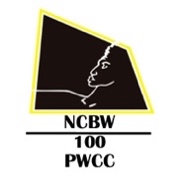 3rd VP ReportChapter  Meeting ReportSeptember 17, 2018Dues and VotingThe cost of membership dues for FY 2018/2019 is now $225.00 since it is after the deadline of September 1st.    Dues after October 1st will be assessed an additional fee of another $25.00 and dues will then be $250.00.  As of September 15, 2018, there are 89 paid members.  This includes the 17 new members and 1 Life member.  At this time, we have 25 Members who have not paid their dues for 2018/2019. Please be aware that all sisters must be in good financial standing for nominations and for participation in the election by September 15, 2018. Here is the PayPal link for 2018-2019 Dues.https://www.paypal.com/cgi-bin/webscr?cmd=_s-xclick&hosted_button_id=KW4Z93L5Z9T34or mail your payment to the P.O BoxNCBW-PWCCP.O. Box 1166, Dumfries, VA 22026 Membership Update Leave of Absences 2018/2019Cynthia F. BrownKathryn RichardsonLisa AndrewsLorraine JacksonReturning for 2018/2019Clarice TorianJulia JacksonMary BellEnd-of-Year Report Due to NationalThe end of year report was sent to National before the June 30, 2018 deadline.Beautiful document that showed the excellent work that the organization did for 2017/2018.Membership Update to NationalAll forms for Fiscal Year 2018-2019 Chapter Assessment and per member due will be prepared and ready to submit to National on or before October 1, 2018.These forms include:Chapter Annual Invoice,The Annual Chapter Profile,New Member ProfileUpdated Chapter Roster.